Publicado en Barcelona el 21/11/2019 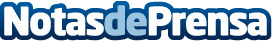 Koröshi crece de forma imparable y se aproxima a las 50 tiendas La cadena de moda casual y alternativa empieza su Black Friday online con un 30% de descuento en toda su colecciónDatos de contacto:Emilio Narváez654 518 139Nota de prensa publicada en: https://www.notasdeprensa.es/koroshi-crece-de-forma-imparable-y-se-aproxima Categorias: Nacional Moda Sociedad http://www.notasdeprensa.es